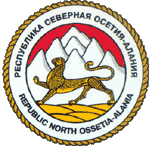           МИНИСТЕРСТВО    ОБРАЗОВАНИЯ    И    НАУКИ    РСО – АЛАНИЯ                 Муниципальное  казённое  общеобразовательное  учреждение                    cредняя общеобразовательная  школа  с. Карман                                          ОГРН 1031500600075          ИНН  1507004131                                       363404  РСО-Алания  Дигорский район                                                      с. Карман – Синдзикау                                       ул. Плиева,  118 тел.: (8-867-33) 97-1-35                                                     e-mail: diqkarman1.@mail. ru                                        Выписка из приказа №30                от 3 сентября 2016г.«Об организации отряда юных инспекторов движения».В соответствии с планом воспитательной работы школы, в целях усиления работы по профилактике детского дорожно-транспортного травматизма, в целях широкой пропаганды ПДД среди детей школьного возраста, воспитания навыков дисциплинированного поведения на улицах и дорогах, в соответствии со ст.32 «Компетенция и ответственность образовательного учреждения», Закона РФ «Об образовании в РФ» №273-ФЗ от 29.12.2012г., положением об отрядах юных инспекторов движения                                         ПриказываюОрганизовать в сентябре месяце 2016 года в школе отряд юных инспекторов движения (ЮИД).Назначить ответственным за проведение занятий с отрядом юных инспекторов движения заместителя директора по ВР – Цабиеву Б.Г.Утвердить план работы отряда юных инспекторов движения.Контроль  за исполнением настоящего приказа оставляю за собой.Директор школы:                                                               Э.Ю. СозаеваС приказом ознакомлены